ARBETSORDNING 
FÖR STYRELSEN I HSB BOSTADSRÄTTSFÖRENING___________________________________________________AllmäntStyrelsen för HSB bostadsrättsförening______________ har den fyll i datum fastställt denna arbetsordning. Arbetsordningen ska fastställas på nytt varje år vid styrelsens första ordinarie möte efter det konstituerande mötet och revideras när det behövs.Arbetsordningen är ett komplement till bestämmelserna i bland annat bostadsrättslagen, lagen om ekonomiska föreningar och bostadsrättsföreningens stadgar.Ett exemplar av arbetsordning ska överlämnas till varje styrelseledamot och bostadsrättsföreningens revisor samt eventuell vice värd.HSB kod för bostadsrättsföreningarStyrelsen ska tillämpa HSB kod för bostadsrättsföreningar.Styrelsens uppgifterStyrelsen svarar för organisation och förvaltning av bostadsrättsföreningens angelägenheter. Styrelsen ska ta ansvar för och främja alla medlemmars intressen. Styrelsen ska se till att organisationen beträffande bokföring och medelsförvaltning omfattar en tillfredsställande kontroll. Styrelsen ska arbeta strategiskt och långsiktigt med bland annat fastighetsägaransvar, ekonomi, underhåll och medlemsinflytande.Styrelseledamot ska självständigt bedöma de ärenden som styrelsen behandlar och begära, eller ta fram, den information som är nödvändig för att fatta beslut. En styrelseledamot ska ta till sig den kunskap om bostadsrättsföreningens verksamhet som krävs för uppdraget.Styrelsens ansvarStyrelseledamöterna har ett så kallat sysslomannaansvar mot bostadsrättsföreningen. Det innebär att: Styrelsen är skyldig att iaktta tystlåtenhet om angelägenheter och förhållanden vilkas yppande kan skada bostadsrättsföreningen. Styrelsen har en lojalitetsplikt mot bostadsrättsföreningen och ska vara lojala mot bostadsrättsföreningen och inte tillvarata sina egna intressen i första hand utan hela bostadsrättsföreningens. Styrelsen har vårdplikt och ansvarar för att föreningen sköts på bästa sätt.Styrelsen har en lydnadsplikt och är skyldig att rätta sig efter föreningsstämmans instruktioner så länge som de inte bryter mot lag eller stadgar.Detta innebär att var och en av styrelseledamöterna kan avkrävas ett individuellt ansvar och bli skadeståndsskyldiga om de vid fullgörandet av sitt uppdrag uppsåtligen eller av oaktsamhet skadar bostadsrättsföreningen, medlem eller annan.Tid och plats för styrelsemöten Styrelseordföranden ansvarar för att styrelsemöten hålls i lämplig omfattning. Styrelseordföranden fastställer tid och plats för styrelsemöte med beaktande av vad som har beslutats vid det konstituerande mötet eller annat styrelsemöte. Möten ska också hållas om en styrelseledamot begär det. Styrelsemöten hålls normalt i __ange plats______________Konstituerande styrelsemöte Omedelbart efter föreningsstämman ska styrelsen hålla ett konstituerande möte. Vid detta möte ska följande ärenden förekomma: Utseende av sekreterare Fördelning av ansvar inom styrelsen, ekonomi, fastighet, information, gård m.m.Utseende av organisatör för studie- och fritidsverksamhet Fastställande av princip för fördelning av styrelsearvodet inom ramen för vad föreningsstämman beslutat Utseende av fyra personer, varav minst två styrelseledamöter, att två i förening teckna föreningens firma Fastställande av delegationsordning och attesträtter Fastställande av datum för styrelsemöten fram till nästa ordinarie föreningsstämma Ordinarie styrelsemöte Antal styrelsemöten Styrelsen ska normalt hålla fyll i antal styrelsemöten per kalenderår, utöver det konstituerande mötet. Återkommande ärenden Vid varje ordinarie styrelsemöte ska följande ärenden behandlas; Anmälan och godkännande av föregående styrelsemötesprotokoll. Val av protokolljusterareGenomgång av ekonomisk rapportering med fokus på avvikelser från fastställd budget. Är inget avvikande att rapportera behandlas ekonomi tertialvis.Fastighetsunderhåll med mera Genomgång och uppdatering av åtgärdslista Rapportering av nya medlemmar och lägenhetsöverlåtelser AndrahandsupplåtelserAktuellt läge beträffande kö till garage och p-platserMeddelanden/skrivelser från medlemmarÖvriga inkomna skrivelser Information från samfälligheten om sådan finnsInformation till de boende Synpunkter till HSB-ledamot att föra vidare till HSBÖvriga förekommande frågor som styrelsen ska besluta omKomplettera med föreningsspecifika punkterExtra styrelsemöten Styrelsemöte kan hållas vid ett annat tillfälle om överläggning och beslut i ett ärende inte kan anstå till nästa ordinarie möte. Sådant styrelsemöte ska hållas om styrelseledamot begär det. Extra styrelsemöte kan i undantagsfall hållas via telefonkonferens varvid beslut protokollförs på vanligt sätt. Extra styrelsemöte kan också hållas per capsulam, det vill säga utan att styrelseledamöterna träffas, varvid förslag till protokollfört beslut i förväg sänds ut till samtliga styrelseledamöter. Protokollet undertecknas av de ordinarie styrelseledamöterna. En förutsättning för möte per capsulam är att samtliga styrelseledamöter biträder beslutet. Ordförande vid styrelsemöten Styrelsens ordförande utses av föreningsstämman och leder styrelsemötena. Skulle ordföranden ha förfall, ska mötet ledas av vice ordförande eller den ledamot som styrelsen då väljer. Kallelse och underlag Styrelseordföranden kallar till styrelsemöten. Samtliga styrelseledamöter ska kallas till styrelsemöte. Kallelse till styrelsemötet ska innefatta förslag till dagordning och underlag för beslut samt rapporter. Kallelsen och underlaget ska om möjligt skickas senast en vecka före styrelsemötet. Ange gärna hur kallelsen ska skickas.Om extra styrelsemöte måste hållas i ärende som inte kan vänta till nästa ordinarie möte, ska styrelsens ledamöter om möjligt få underlag med förslag till beslut senast två dagar före det extra styrelsemötet. Styrelseledamot anmäler frågor/ärenden som man vill ha med på dagordningen till ordförande/sekreteraren gärna med förslag till eventuellt beslut.Styrelsens beslutförhet och majoritetskrav vid styrelsebeslutStyrelsen är beslutsför när fler än hälften av hela antalet styrelseledamöter är närvarande. Endast ledamöter som inte är jäviga ska anses vara närvarande vid bedömningen av om styrelsen är beslutsför i en viss fråga. Som styrelsens beslut gäller den mening de flesta röstande förenar sig om. Vid lika röstetal gäller den mening som styrelsens ordföranden biträder. När minsta antal ledamöter är närvarande krävs enhällighet för giltigt beslut. Beslut får inte fattas i ett ärende, om inte såvitt möjligt, samtliga styrelseledamöter dels har fått tillfälle att delta i ärendets behandling, dels har fått ett tillfredsställande underlag för att avgöra ärendet. Det är styrelseordförande som ansvarar för att styrelsen får tillfredställande information och beslutsunderlag för sitt arbete.Jäv för styrelseledamot En styrelseledamot får inte handlägga en fråga om:avtal mellan honom eller henne och föreningen,avtal mellan föreningen och tredje man, om styrelseledamoten har ett väsentligt intresse i frågan som kan strida mot föreningens, elleravtal mellan föreningen och en juridisk person som styrelseledamoten ensam eller tillsammans med någon annan får företräda.Varje styrelseledamot är skyldig att före behandlingen av ett styrelseärende anmäla till ordföranden, om det föreligger någon omständighet som skulle kunna medföra att styrelseledamoten anses vara jävig. En jävig styrelseledamot får varken delta vid överläggning eller beslut. Därutöver ska inte en styrelseledamot som inte kan anses som opartisk i ett visst ärende delta i behandling eller beslut i det ärendet.Styrelsens sekretessStyrelsens ledamöter ska iaktta tystlåtenhet avseende information styrelseledamoten tar del av genom sitt uppdrag, vilket innebär att de inte får sprida information som kan skada bostadsrättsföreningen, medlem i bostadsrättsföreningen eller tredjeman.Protokoll Styrelsens ordförande ansvarar för att det vid varje styrelsemöte förs protokoll. Styrelseprotokoll ska ange: Datum och plats för mötet Vilka som varit närvarande och vilka som deltagit i beslut Vilka ärenden som behandlats Fattade beslut och om möjligt skälen till beslutet Det underlag, skriftligt eller muntligt, som har varit av betydelse för varje beslut Eventuellt avvikande mening från styrelseledamot Protokoll ska föras i nummerordning. Styrelseprotokollet ska färdigställas skyndsamt och undertecknas av sekreteraren, den som varit ordförande vid mötet och den ledamot som jämte ordföranden utsetts till justerare. Det åligger sekreterare att se till att kopior av styrelseprotokollet snarast efter justering tillställs samtliga styrelseledamöter och revisorer samt vicevärd. Styrelseprotokoll är inte en offentlig handling. Det finns inte någon rätt för medlemmarna att ta del av styrelsens protokoll. Det justerade originalprotokollet ska förvaras på betryggande sätt. Revisorer Styrelsen ska minst en gång per år träffa någon av revisorerna. Revisorerna ska inte delta i styrelsearbetet.Styrelsens utbildningsbehovStyrelsen ska aktivt delta i utbildning för att få nödvändiga kunskaper som behövs för styrelseuppdraget. Medlemsinformation/-kommunikationStyrelsen ska kontinuerligt informera medlemmarna i frågor rörande bostadsrättsföreningen. Informationen ska vara aktuell, saklig, öppen och lättillgänglig.Styrelsen ska hålla minst ett medlemsmöte per år utöver ordinarie föreningsstämma.Styrelsen ska så snart det är möjligt bekräfta meddelanden från medlemmarna och besvara dem skriftligen inom en vecka efter att de har behandlats på styrelsemöte.Styrelsens målStyrelsen fastställer löpande mål för bostadsrättsföreningen.AmbitionsnivåÖvergripande: Ett tryggt och lustfyllt boende i världsklass underhåll (ex: styrelsens ambition är att föreningens fastigheter ska vara vackra och väl underhållna)   skötsel (ex: Vi vill ha ett snyggt och välskött område där vi som medlemmar kan trivas och känna oss trygga)medlemsdialog (ex: antal informationstillfällen, hemsida m.m.)medlemsaktiviteter( städdagar, julfest, pubkväll)ekonomi/årsavgifter (ex: Styrelsens mål är att årsavgifterna ska vara stabila och vi följer genomarbetad underhållsplan, budget och ekonomiska prognoser)intressentdialog (ex: Kontaktpersoner gentemot mäklare, köpare och andra intressenter.) hållbarhetsarbete (ex: Styrelsen ska i sitt agerande ta ställning till vilken miljöpåverkan olika beslut får) Komplettera med föreningsspecifika målMötesplan efter årscykel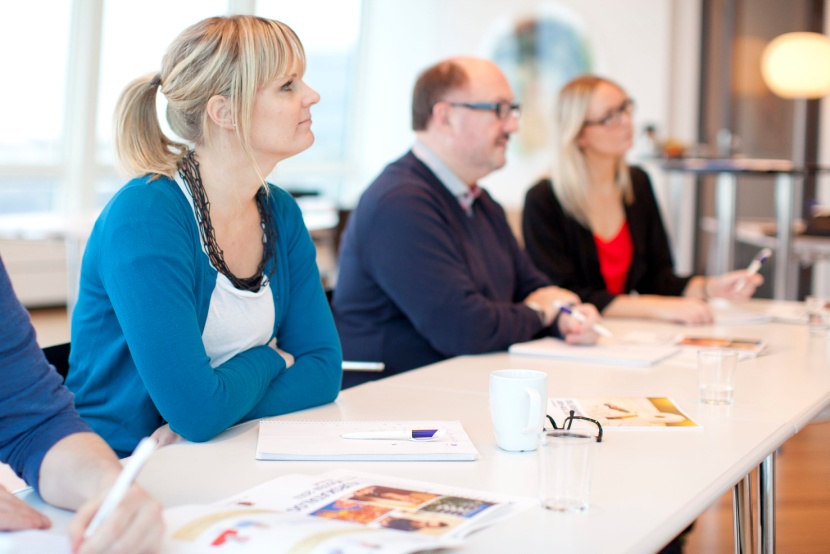 Nedan följer ett förslag på mötesplan, komplettera den med föreningsspecifika ärenden, det går naturligtvis bra att både ha fler och färre styrelsemöten. Styrelsemöte 1Konstituerande styrelsemöte i anslutning till föreningsstämman, för innehåll se ovan.Styrelsemöte 2Planeringsmöte, genomgång och fasställande av styrelsens arbetsordning, genomgång av rutiner och policys, fastställande av mål, genomgång av stämmobeslut för hantering, beslut om att ta ut avgift för överlåtelse och pantsättningsavgiftStyrelsemöte 3Besiktning av fastighetenStyrelsemöte 4Uppdatera underhållsplan Budget för kommande kalenderår Fastställande av årsavgift Förberedelse medlemsmöteStyrelsemöte 5Utvärdering av styrelsearbetetFastställande av tid för ordinarie föreningsstämmaStyrelsemöte 6Möte med valberedningenÅrsredovisning och verksamhetsplanFörslag till disposition av årets resultatGenomgång av revisorsrapport Bereda från medlemmar inkomna ärenden avsedda att behandlas på ordinarie föreningsstämmaStyrelsemöte 7Planera föreningsstämmaArbetsfördelning inom styrelsenNedan följer ett förslag på arbetsfördelning, komplettera förslaget med de arbetsuppgifter som finns i er bostadsrättsförening under kommande verksamhetsårStyrelsens ordförandeSe till att styrelsemöten hålls i lämplig omfattningKalla till styrelsemötenFörbereda och genomföra styrelsemöten.Vara ordförande på styrelsemötenTillse att protokoll förs samt justera protokollFölja upp att styrelsens beslut verkställsVara styrelsens kontaktpersonKomplettera med föreningsspecifika uppgifterSekreterareFöra protokollOmbesörja arkivering av justerade protokollKorrespondensBevaka bordlagda/återremitterade ärendenKomplettera med föreningsspecifika uppgifterFastighetsansvarigRapportera fel och felavhjälpande underhållFölja upp underhållsplanBevaka underhållsåtgärderRapportera nyckeltal till exempel energiförbrukning, vatten och gasBevaka städning, sophämtning, snöröjningKomplettera med föreningsspecifika uppgifterEkonomiansvarigRedovisar ekonomirapporterHanterar medlemsärenden, nya medlemmar, andrahandsuthyrningar och störningarFörbereder budget och bokslut tillsammans med revisorFöljer upp och uppdaterar underhållsplanenMedverkar vid anbudsförfarandenAnsvarar för ekonomisk analys, uppföljning av innehåll I avtal, likviditets budget, bevakning av lån, uppföljning av budget, genomgång av bokslut vid föreningsstämmaKomplettera med föreningsspecifika uppgifterInformations/kommunikationsansvarigInformera medlemmar i frågor rörande bostadsrättsföreningenBekräfta skrivelser från medlemmarKomplettera med föreningsspecifika uppgifterStudieorganisatörVerkar för en välutbildad styrelseTar fram underlag för utbildningAnsvarar för medlemsmötenVidareförmedla utbud av kurser till styrelse och medlemmarKomplettera med föreningsspecifika uppgifterFirmateckning Firmatecknare utses på konstituerande möte i anslutning till föreningsstämman. Styrelsen ska utse högst fyra firmatecknare varav minst två styrelseledamöter. Bostadsrättsföreningens firma tecknas av två tillsammans.AttestbehörighetPå konstituerande mötet fastställs vilka som har attesträtt, i vilken ordning samt maxbelopp.Exempel: Ordförande och vice ordförande har rätt att attestera var för sig upp till ( kr).Därutöver, sådant som inte kan betraktas som löpande, två tillsammans.DelegationsordningStyrelsen avgör vilka typer av beslut som genom att delegeras till enskilda ledamöter kan fattas utanför styrelsemötet. I beslutet ska mandatet vara tydligt avgränsat och i förekommande fall beloppsgränser anges. Fattade delegationsbeslut ska fortlöpande redovisas på nästkommande styrelsemöte. Styrelsen är ansvarig för att den som får delegation har tillräcklig kompetens för att kunna utföra uppgiften.Rutin för lånehantering och likvidplaceringKomplettera med med föreningsspecifika uppgifter tänk på att sprida riskRutin för underhållsåtgärder och investeringarStyrelsen ska delta vid besiktningen av fastigheten/fastigheterna som utförs i samband med den årliga revideringen av underhållsplanen. Styrelsen ska även delta vid tillsyn av lägenheter, enligt plan. Tillsynen ska omfatta objekt i lägenhet för vilka bostadsrättsföreningen har ett ansvar samt kontroll att det inte gjorts otillåtna ändringar i lägenheten. Tillsyn av lägenheter görs vid behov och i samband med överlåtelse.Styrelsen ska i enlighet med upprättad underhållsplan reservera respektive ta i anspråk medel för yttre underhåll.Komplettera med föreningsspecifika uppgifterRutin för medlems- och fritidsaktiviteterHåll medlemsmöte minst en gång per år.Komplettera med föreningsspecifika uppgifterRutin för begäran om andrahandsupplåtelseVid andrahandsupplåtelse ska en skriftlig ansökan lämnas till styrelsen. Styrelsen beviljar för högst 12 månader i taget. Styrelsen tillämpar samma regler för andrahandsupplåtelse som hyresnämnden. Rutin för upphandlingarVid upphandling och inköp ska styrelsen ta hänsyn till flera faktorer som exempelvis pris, kvalitet och miljöpåverkan. Dessa faktorer ska styrelsen meddela anbudsgivarna/entreprenörerna. Vid upphandlingar och inköp gäller följande beloppsgränser och behörigheter____________________________Vid upphandlingar ska ett för ändamålet anpassat förfrågningsunderlag upprättas och styrelsen ska begära in anbud från minst tre entreprenörer/leverantörer.Rutin för årlig egenutvärderingVid minst ett styrelsemöte under mandatperioden ska förekomma:Utvärdering av styrelsens arbetsformer och beslutsrutiner, varvid valberedningen ska få ta del av resultatet.Utvärdering av vicevärdens arbete om sådan finnsRutin för dokumentation och arkiveringSom en del av styrelsearbetet ingår det att arkivera dokument som kan vara viktiga i framtiden och som bostadsrättsföreningen måste bevara enligt lag. Dokumenten ska sparas på ett betryggande sätt och handlingar ska inte plockas ut från sitt sammanhang. Ange här hur styrelsen genomför arkivering och vem som är ansvarig för området.Nedan följer dokument som ska arkiveras och hur länge de ska arkiveras.  Bostadsrättsföreningens räkenskaper, det vill säga dokument som rör bostadsrättsföreningens ekonomi och bokföring ska arkiveras. Detta gäller bland annat balansräkningar, årsredovisningar, bokslut, kassaböcker, systemdokumentation, verifikationer (exempelvis kvitton och fakturor). Dessa ska bevaras ordnat och överskådligt i minst 7 år efter utgången av det kalenderår räkenskapsåret avslutades. Försäkringsbrev i minst 10 år efter försäkringsperiodens slutAvtal/kontrakt i minst 10 år efter att avtalet löpt utKvitton på betalda skulder i minst 10 år Lägenhets- och medlemsförteckning för evigtProtokoll från föreningsstämmor och styrelsemöten för evigtAndra dokument som innehåller uppgifter där bevisvärdet är uppenbart(exempelvis gjorda amorteringar/kapitaltillskott ska kunna redovisas per lägenhet)Princip för hur styrelsearvodet fördelasFöreningsstämman har fastställt arvodering enligt följande: Styrelsens arvode uppgår till (kr)exklusive arbetsgivaravgifter.Till ordförande samt sekreterare utgår ett fast belopp om_________kr, som ingår i den totala arvoderingen för styrelsen. Dessutom utgår ________kr i arvode per bevistat möte.Styrelsens övriga ledamöter och ersättare erhåller mötesarvode om_______kr per bevistat möte.Förlorad arbetsförtjänstStyrelsens ledamöter, revisorer och valberedare har rätt att få ersättning förförlorad inkomst när de deltar i kurser och konferenser för bostadsrättsföreningensräkning. Obs, att beslut om ersättning ska tas av föreningsstämman! ArbetsgrupperStyrelsens ledamöter och övriga som ingår i en arbetsgrupp för bostadsrättsföreningens räkning får ersättning för förlorad arbetsinkomst.Obs, att beslut om ersättning ska tas av föreningsstämman! BilersättningFastställd milersättning betalas ut mot redovisad körsträcka och anledningen till resan. Obs, att beslut om ersättning ska tas av föreningsstämman! Ansvarsområden för eventuell uppdragstagare eller anställdExempel VicevärdVicevärd FöreningsverksamhetMedlemskapVicevärden ska se till att HSB får uppgifter på nya medlemmar och hyresgäster.StyrelsemötenVicevärden ska delta på styrelsens möten.Vicevärden ska i samråd med ordföranden förbereda ärenden inför styrelsemöten.Vicevärden ska vara föredragande och lägga fram förslag till erforderliga åtgärder.Vicevärden ska i samråd med ordföranden verkställa styrelsens beslut.Vicevärden ska lämna styrelsen erforderliga rapporter.FöreningsstämmaVicevärden ska svara för alla praktiska arrangemang för föreningsstämma.AdministrationKontorsorganisationVicevärden ska svara för utrustning och inredning av vicevärdskontor.Vicevärden ansvarar för att registrera och förvara bostadsrättsföreningens handlingar på ett säkert sätt.AvtalUpprättande och uppsägning av avtalVicevärden svarar för att erforderliga avtal upprättas.Vicevärden svarar för att bevaka och följa upp ingångna avtal.Uppgifter till myndigheterVicevärden ska samla in och via HSB lämna infordrade uppgifter till myndigheter.SakförsäkringarVicevärden ansvarar för handläggning av försäkringsärenden.Ekonomi och redovisningInventarieförteckningVicevärden ansvarar för att upprätta och underhålla inventarieförteckning.FastighetsförvaltningÖverlåtelseVicevärden ska handlägga lägenhetsöverlåtelser.UthyrningVicevärden ska anskaffa hyresgäster till garage och parkeringsplatser.Vicevärden ska upprätta hyresavtal för parkeringsplatser.Vicevärden ska föra turordningslista för lokaler och parkeringsplatser.Vicevärden ansvarar för kontakter med medlemmar och hyresgäster.BesiktningarVicevärden svarar för alla slag av fastighetsbesiktningar.InköpVicevärden ska ta in offerter för inköp eller upphandlingar. Vicevärden ansvarar för bostadsrättsföreningens inköp.Övriga entreprenörskontakterVicevärden ska svara för löpande kontakter med anlitade entreprenörer, konsultbolag, underkonsulter och dylikt som är direkt kopplade till förvaltningsuppdraget.Driftsteknisk tillsynVicevärden ska svara för övergripande tillsyn av fastigheterna samt kontroll av att teknisk utrustning i fastigheterna fungerar normalt och med god ekonomi.Vicevärden ska administrera serviceavtal.FastighetsunderhållVicevärden ska ha allmän tillsyn över att fastighetsskötsel bedrivs på ett korrekt sätt samt ha den löpande kontakten med fastighetsskötaren.UppföljningVicevärden ska se till att bostadsrättsföreningens fastighetsskötselavtal samt administrativa avtal fullgörs på avtalat sätt.FelanmälanVicevärden ska ta emot icke-akuta felanmälningar och se till att felen åtgärdas.Medlemstjänst och informationMedlemstjänstVicevärden ska svara för bostadsrättsföreningens medlemstjänst. Vicevärden ska vara den person som medlemmarna i fösta hand kan vända sig till för att diskutera frågor rörande bostadsrättsföreningen och dess verksamhet. Vicevärden svarar för att medlemmarna får kontinuerlig information om vad som händer i bostadsrättsföreningen.OrdningsfrågorVicevärden ska vid behov förklara för enskilda medlemmar deras rättigheter och skyldigheter.Vicevärden ska medverka vid handläggning av ordningsfrågor samt åtgärder vid avhysning.